KАРАР                                                                ПОСТАНОВЛЕНИЕО внесении  изменений и дополнений в постановление № 10 от 02 апреля2015 года «О мероприятиях, направленных на защиту жилого сектора и населенных пунктов сельского поселения Мраковский сельсовет муниципального района Гафурийский район Республики Башкортостан от пожаров в весенне-летний период 2015 года»В целях приведения в соответствии с требованиями ч.6 ст.43 ФЗ от 06.10.2003 № 131-ФЗ и п.п.1,2 ст.1 Гражданского Кодекса РФ, необходимо внести изменения в постановление администрации поселения:1.  Исключить  из состава комиссии не являющиеся работниками администрации сельского поселения Мраковский сельсовет, директора МКОУ ООШ с.Мраково Романова С.Л. и директора СДК Ярмухаметову И.Х..2.  Назначить зам.председателя старосту Файзуллина Ф.Р. и секретарем старосту Исмакова Р.Х.  3.    Контроль   за выполнением настоящего постановления оставляю за собой.Глава администрации сельского поселения Мраковский сельсовет муниципального района Гафурийский район Республики Башкортостан                                                           С.С.Ярмухаметов                                                                                               
«06» май  2015й.№ 17«06» мая 2015г.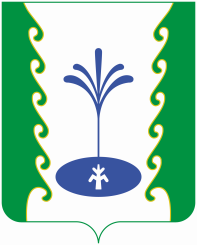 